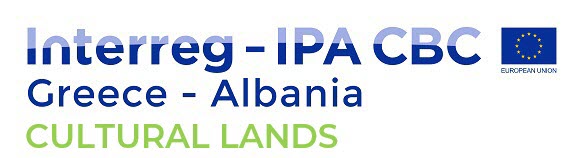 [ΣΤΟΙΧΕΙΑ ΠΡΟΣΦΕΡΟΝΤΟΣ][ΗΜΕΡΟΜΗΝΙΑ]Ο ΠΡΟΣΦΕΡΩΝ[Σφραγίδα-Υπογραφή]ΠΙΝΑΚΑΣ ΟΙΚΟΝΟΜΙΚΗΣ ΠΡΟΣΦΟΡΑΣΠΙΝΑΚΑΣ ΟΙΚΟΝΟΜΙΚΗΣ ΠΡΟΣΦΟΡΑΣΠΙΝΑΚΑΣ ΟΙΚΟΝΟΜΙΚΗΣ ΠΡΟΣΦΟΡΑΣΠΙΝΑΚΑΣ ΟΙΚΟΝΟΜΙΚΗΣ ΠΡΟΣΦΟΡΑΣΠΙΝΑΚΑΣ ΟΙΚΟΝΟΜΙΚΗΣ ΠΡΟΣΦΟΡΑΣΠαροχή Υπηρεσιών και Εξωτερικής Εμπειρογνωμοσύνης για τις Ανάγκες του Έργου CULTURALLANDSΠαροχή Υπηρεσιών και Εξωτερικής Εμπειρογνωμοσύνης για τις Ανάγκες του Έργου CULTURALLANDSΠαροχή Υπηρεσιών και Εξωτερικής Εμπειρογνωμοσύνης για τις Ανάγκες του Έργου CULTURALLANDSΠαροχή Υπηρεσιών και Εξωτερικής Εμπειρογνωμοσύνης για τις Ανάγκες του Έργου CULTURALLANDSΠαροχή Υπηρεσιών και Εξωτερικής Εμπειρογνωμοσύνης για τις Ανάγκες του Έργου CULTURALLANDSΠαραδοτέο/ΠεριγραφήΜ.Μ.ΠοσότηταΠροσφερόμενη Τιμή (€) /Μ.Μ.Σύνολο (€)1.1.4: Διοργάνωση Εναρκτήριας Συνάντησης στην Ελλάδα και Συμμετοχή σε Διεταιρικές Συναντήσεις (1 στην Ελλάδα και 1 στην Αλβανία)1.1.4: Διοργάνωση Εναρκτήριας Συνάντησης στην Ελλάδα και Συμμετοχή σε Διεταιρικές Συναντήσεις (1 στην Ελλάδα και 1 στην Αλβανία)1.1.4: Διοργάνωση Εναρκτήριας Συνάντησης στην Ελλάδα και Συμμετοχή σε Διεταιρικές Συναντήσεις (1 στην Ελλάδα και 1 στην Αλβανία)1.1.4: Διοργάνωση Εναρκτήριας Συνάντησης στην Ελλάδα και Συμμετοχή σε Διεταιρικές Συναντήσεις (1 στην Ελλάδα και 1 στην Αλβανία)1.1.4: Διοργάνωση Εναρκτήριας Συνάντησης στην Ελλάδα και Συμμετοχή σε Διεταιρικές Συναντήσεις (1 στην Ελλάδα και 1 στην Αλβανία)Υποστήριξη Συμμετοχής σε μια (1) Συνάντηση Εργασίας στην Ελλάδα (έδρα PB2)Συνάντηση1,00Υποστήριξη Συμμετοχής σε μια (1) Συνάντηση Εργασίας στην Αλβανία (έδρα PB3)Συνάντηση1,00ΑΞΙΑ 1.1.4:ΑΞΙΑ 1.1.4:ΑΞΙΑ 1.1.4:ΑΞΙΑ 1.1.4:2.1.1: Κοινό Πλάνο Επικοινωνίας/ Προβολής και Έκθεση Αξιολόγησης (Ελλάδα/Αλβανία)2.1.1: Κοινό Πλάνο Επικοινωνίας/ Προβολής και Έκθεση Αξιολόγησης (Ελλάδα/Αλβανία)2.1.1: Κοινό Πλάνο Επικοινωνίας/ Προβολής και Έκθεση Αξιολόγησης (Ελλάδα/Αλβανία)2.1.1: Κοινό Πλάνο Επικοινωνίας/ Προβολής και Έκθεση Αξιολόγησης (Ελλάδα/Αλβανία)2.1.1: Κοινό Πλάνο Επικοινωνίας/ Προβολής και Έκθεση Αξιολόγησης (Ελλάδα/Αλβανία)Εκπόνηση Πλάνου Επικοινωνίας/ΔημοσιότηταςΥπηρεσία1,00Σύνταξη Έκθεσης ΑποτίμησηςΥπηρεσία1,00ΑΞΙΑ 2.1.1:ΑΞΙΑ 2.1.1:ΑΞΙΑ 2.1.1:ΑΞΙΑ 2.1.1:2.1.2: Λογότυπο Έργου2.1.2: Λογότυπο Έργου2.1.2: Λογότυπο Έργου2.1.2: Λογότυπο Έργου2.1.2: Λογότυπο ΈργουΛογότυπο ΈργουΥπηρεσία1,00ΑΞΙΑ 2.1.2:ΑΞΙΑ 2.1.2:ΑΞΙΑ 2.1.2:ΑΞΙΑ 2.1.2:2.1.3: Διαδικτυακή Πλατφόρμα Έργου (Τρίγλωσση)2.1.3: Διαδικτυακή Πλατφόρμα Έργου (Τρίγλωσση)2.1.3: Διαδικτυακή Πλατφόρμα Έργου (Τρίγλωσση)2.1.3: Διαδικτυακή Πλατφόρμα Έργου (Τρίγλωσση)2.1.3: Διαδικτυακή Πλατφόρμα Έργου (Τρίγλωσση)Διαδικτυακή Πλατφόρμα Έργου (Τρίγλωσση)Υπηρεσία1,00ΑΞΙΑ 2.1.3:ΑΞΙΑ 2.1.3:ΑΞΙΑ 2.1.3:ΑΞΙΑ 2.1.3:2.1.4: Εκλαϊκευμένη ΈκδοσηΈργου (Layman’s Report-Τρίγλωσσο)2.1.4: Εκλαϊκευμένη ΈκδοσηΈργου (Layman’s Report-Τρίγλωσσο)2.1.4: Εκλαϊκευμένη ΈκδοσηΈργου (Layman’s Report-Τρίγλωσσο)2.1.4: Εκλαϊκευμένη ΈκδοσηΈργου (Layman’s Report-Τρίγλωσσο)2.1.4: Εκλαϊκευμένη ΈκδοσηΈργου (Layman’s Report-Τρίγλωσσο)ΕκλαϊκευμένηΈκδοσηΈργου (Layman’s Report-Τρίγλωσσο)Υπηρεσία1,00ΑΞΙΑ 2.1.4:ΑΞΙΑ 2.1.4:ΑΞΙΑ 2.1.4:ΑΞΙΑ 2.1.4:3.1.3: Τεχνική Υποστήριξη για τη διαχείριση και συντονισμό των Έργων Εκσυγχρονισμού (εκθέσεις προόδου, ανάλυση ρίσκου, προτάσεις διορθωτικών ενεργειών)3.1.3: Τεχνική Υποστήριξη για τη διαχείριση και συντονισμό των Έργων Εκσυγχρονισμού (εκθέσεις προόδου, ανάλυση ρίσκου, προτάσεις διορθωτικών ενεργειών)3.1.3: Τεχνική Υποστήριξη για τη διαχείριση και συντονισμό των Έργων Εκσυγχρονισμού (εκθέσεις προόδου, ανάλυση ρίσκου, προτάσεις διορθωτικών ενεργειών)3.1.3: Τεχνική Υποστήριξη για τη διαχείριση και συντονισμό των Έργων Εκσυγχρονισμού (εκθέσεις προόδου, ανάλυση ρίσκου, προτάσεις διορθωτικών ενεργειών)3.1.3: Τεχνική Υποστήριξη για τη διαχείριση και συντονισμό των Έργων Εκσυγχρονισμού (εκθέσεις προόδου, ανάλυση ρίσκου, προτάσεις διορθωτικών ενεργειών)Τεχνική Υποστήριξη για τη διαχείριση και συντονισμό των Έργων Εκσυγχρονισμού (εκθέσεις προόδου, ανάλυση ρίσκου, προτάσεις διορθωτικών ενεργειών)Υπηρεσία1,00ΑΞΙΑ 3.1.3:ΑΞΙΑ 3.1.3:ΑΞΙΑ 3.1.3:ΑΞΙΑ 3.1.3:4.1.1: Σχέδιο Μάρκετινγκ Διασυνοριακού Πολιτιστικού Τουριστικού Μονοπατιού (Branding)4.1.1: Σχέδιο Μάρκετινγκ Διασυνοριακού Πολιτιστικού Τουριστικού Μονοπατιού (Branding)4.1.1: Σχέδιο Μάρκετινγκ Διασυνοριακού Πολιτιστικού Τουριστικού Μονοπατιού (Branding)4.1.1: Σχέδιο Μάρκετινγκ Διασυνοριακού Πολιτιστικού Τουριστικού Μονοπατιού (Branding)4.1.1: Σχέδιο Μάρκετινγκ Διασυνοριακού Πολιτιστικού Τουριστικού Μονοπατιού (Branding)Σχέδιο Μάρκετινγκ Διασυνοριακού Πολιτιστικού Τουριστικού Μονοπατιού (Branding)Υπηρεσία1,00ΑΞΙΑ 4.1.1:ΑΞΙΑ 4.1.1:ΑΞΙΑ 4.1.1:ΑΞΙΑ 4.1.1:4.1.2: Διαδικτυακή Πλατφόρμα GIS Υπηρεσιών Τουρισμού και Πολιτισμού (Τρίγλωσση)4.1.2: Διαδικτυακή Πλατφόρμα GIS Υπηρεσιών Τουρισμού και Πολιτισμού (Τρίγλωσση)4.1.2: Διαδικτυακή Πλατφόρμα GIS Υπηρεσιών Τουρισμού και Πολιτισμού (Τρίγλωσση)4.1.2: Διαδικτυακή Πλατφόρμα GIS Υπηρεσιών Τουρισμού και Πολιτισμού (Τρίγλωσση)4.1.2: Διαδικτυακή Πλατφόρμα GIS Υπηρεσιών Τουρισμού και Πολιτισμού (Τρίγλωσση)Διαδικτυακή Πλατφόρμα GIS Υπηρεσιών Τουρισμού και Πολιτισμού (Τρίγλωσση)Υπηρεσία1,00ΑΞΙΑ 4.1.2:ΑΞΙΑ 4.1.2:ΑΞΙΑ 4.1.2:ΑΞΙΑ 4.1.2:4.1.3: Πολυμεσική Εφαρμογή/e-βιβλιοθήκη Πολιτιστικών Αγαθών (Ελλάδα)4.1.3: Πολυμεσική Εφαρμογή/e-βιβλιοθήκη Πολιτιστικών Αγαθών (Ελλάδα)4.1.3: Πολυμεσική Εφαρμογή/e-βιβλιοθήκη Πολιτιστικών Αγαθών (Ελλάδα)4.1.3: Πολυμεσική Εφαρμογή/e-βιβλιοθήκη Πολιτιστικών Αγαθών (Ελλάδα)4.1.3: Πολυμεσική Εφαρμογή/e-βιβλιοθήκη Πολιτιστικών Αγαθών (Ελλάδα)Πολυμεσική Εφαρμογή/e-βιβλιοθήκη Πολιτιστικών Αγαθών (Ελλάδα)Υπηρεσία1,00ΑΞΙΑ 4.1.3:ΑΞΙΑ 4.1.3:ΑΞΙΑ 4.1.3:ΑΞΙΑ 4.1.3:4.1.4: Δημοσίευση Ενημερωτικού Τεύχους «Πολιτιστική Κληρονομιά στην Ήπειρο και στο Αργυρόκαστρο» (Τρίγλωσσο)4.1.4: Δημοσίευση Ενημερωτικού Τεύχους «Πολιτιστική Κληρονομιά στην Ήπειρο και στο Αργυρόκαστρο» (Τρίγλωσσο)4.1.4: Δημοσίευση Ενημερωτικού Τεύχους «Πολιτιστική Κληρονομιά στην Ήπειρο και στο Αργυρόκαστρο» (Τρίγλωσσο)4.1.4: Δημοσίευση Ενημερωτικού Τεύχους «Πολιτιστική Κληρονομιά στην Ήπειρο και στο Αργυρόκαστρο» (Τρίγλωσσο)4.1.4: Δημοσίευση Ενημερωτικού Τεύχους «Πολιτιστική Κληρονομιά στην Ήπειρο και στο Αργυρόκαστρο» (Τρίγλωσσο)Δημοσίευση Ενημερωτικού Τεύχους «Πολιτιστική Κληρονομιά στην Ήπειρο και στο Αργυρόκαστρο» (Τρίγλωσσο)τεμάχια100,00ΑΞΙΑ 4.1.4:ΑΞΙΑ 4.1.4:ΑΞΙΑ 4.1.4:ΑΞΙΑ 4.1.4:4.1.5: Ψηφιοποίηση και Ανάπτυξη Εφαρμογής e-book Ιστορικού Αρχείου της Καπλάνειου Οικοκυρικής Σχολής4.1.5: Ψηφιοποίηση και Ανάπτυξη Εφαρμογής e-book Ιστορικού Αρχείου της Καπλάνειου Οικοκυρικής Σχολής4.1.5: Ψηφιοποίηση και Ανάπτυξη Εφαρμογής e-book Ιστορικού Αρχείου της Καπλάνειου Οικοκυρικής Σχολής4.1.5: Ψηφιοποίηση και Ανάπτυξη Εφαρμογής e-book Ιστορικού Αρχείου της Καπλάνειου Οικοκυρικής Σχολής4.1.5: Ψηφιοποίηση και Ανάπτυξη Εφαρμογής e-book Ιστορικού Αρχείου της Καπλάνειου Οικοκυρικής ΣχολήςΨηφιοποίηση και Ανάπτυξη Εφαρμογής e-book Ιστορικού Αρχείου της Καπλάνειου Οικοκυρικής ΣχολήςΥπηρεσία1,00ΑΞΙΑ 4.1.5:ΑΞΙΑ 4.1.5:ΑΞΙΑ 4.1.5:ΑΞΙΑ 4.1.5:5.1.1: Έκθεση Βιωσιμότητας Αποτελεσμάτων Έργου (Ελληνική Πλευρά)5.1.1: Έκθεση Βιωσιμότητας Αποτελεσμάτων Έργου (Ελληνική Πλευρά)5.1.1: Έκθεση Βιωσιμότητας Αποτελεσμάτων Έργου (Ελληνική Πλευρά)5.1.1: Έκθεση Βιωσιμότητας Αποτελεσμάτων Έργου (Ελληνική Πλευρά)5.1.1: Έκθεση Βιωσιμότητας Αποτελεσμάτων Έργου (Ελληνική Πλευρά)Έκθεση Βιωσιμότητας Αποτελεσμάτων Έργου (Ελληνική Πλευρά)Υπηρεσία1,00ΑΞΙΑ 5.1.1:ΑΞΙΑ 5.1.1:ΑΞΙΑ 5.1.1:ΑΞΙΑ 5.1.1:5.1.2: Θεματική Βάση Δεδομένων Μεθοδολογιών, Τεχνολογιών, Εργαλείων που Σχετίζονται με τις Βέλτιστες Πρακτικές Διαφύλαξης Πολιτισμικών Πόρων5.1.2: Θεματική Βάση Δεδομένων Μεθοδολογιών, Τεχνολογιών, Εργαλείων που Σχετίζονται με τις Βέλτιστες Πρακτικές Διαφύλαξης Πολιτισμικών Πόρων5.1.2: Θεματική Βάση Δεδομένων Μεθοδολογιών, Τεχνολογιών, Εργαλείων που Σχετίζονται με τις Βέλτιστες Πρακτικές Διαφύλαξης Πολιτισμικών Πόρων5.1.2: Θεματική Βάση Δεδομένων Μεθοδολογιών, Τεχνολογιών, Εργαλείων που Σχετίζονται με τις Βέλτιστες Πρακτικές Διαφύλαξης Πολιτισμικών Πόρων5.1.2: Θεματική Βάση Δεδομένων Μεθοδολογιών, Τεχνολογιών, Εργαλείων που Σχετίζονται με τις Βέλτιστες Πρακτικές Διαφύλαξης Πολιτισμικών ΠόρωνΘεματική Βάση Δεδομένων Μεθοδολογιών, Τεχνολογιών, Εργαλείων που Σχετίζονται με τις Βέλτιστες Πρακτικές Διαφύλαξης Πολιτισμικών ΠόρωνΥπηρεσία1,00ΑΞΙΑ 5.1.2:ΑΞΙΑ 5.1.2:ΑΞΙΑ 5.1.2:ΑΞΙΑ 5.1.2:ΣΥΝΟΛΙΚΗ ΑΞΙΑ ΠΡΟΣΦΟΡΑΣ (€):ΣΥΝΟΛΙΚΗ ΑΞΙΑ ΠΡΟΣΦΟΡΑΣ (€):ΣΥΝΟΛΙΚΗ ΑΞΙΑ ΠΡΟΣΦΟΡΑΣ (€):ΣΥΝΟΛΙΚΗ ΑΞΙΑ ΠΡΟΣΦΟΡΑΣ (€):ΣΥΝΟΛΙΚΗ ΑΞΙΑ ΟΛΟΓΡΑΦΩΣ:ΣΥΝΟΛΙΚΗ ΑΞΙΑ ΟΛΟΓΡΑΦΩΣ:ΣΥΝΟΛΙΚΗ ΑΞΙΑ ΟΛΟΓΡΑΦΩΣ:ΣΥΝΟΛΙΚΗ ΑΞΙΑ ΟΛΟΓΡΑΦΩΣ:ΦΠΑ 24%(€):ΦΠΑ 24%(€):ΦΠΑ 24%(€):ΦΠΑ 24%(€):ΦΠΑ ΟΛΟΓΡΑΦΩΣ:ΦΠΑ ΟΛΟΓΡΑΦΩΣ:ΦΠΑ ΟΛΟΓΡΑΦΩΣ:ΦΠΑ ΟΛΟΓΡΑΦΩΣ:ΣΥΝΟΛΙΚΗ ΠΡΟΣΦΕΡΟΜΕΝΗ ΤΙΜΗ(€):ΣΥΝΟΛΙΚΗ ΠΡΟΣΦΕΡΟΜΕΝΗ ΤΙΜΗ(€):ΣΥΝΟΛΙΚΗ ΠΡΟΣΦΕΡΟΜΕΝΗ ΤΙΜΗ(€):ΣΥΝΟΛΙΚΗ ΠΡΟΣΦΕΡΟΜΕΝΗ ΤΙΜΗ(€):ΣΥΝΟΛΙΚΗ ΠΡΟΣΦΕΡΟΜΕΝΗ ΤΙΜΗ ΟΛΟΓΡΑΦΩΣ:ΣΥΝΟΛΙΚΗ ΠΡΟΣΦΕΡΟΜΕΝΗ ΤΙΜΗ ΟΛΟΓΡΑΦΩΣ:ΣΥΝΟΛΙΚΗ ΠΡΟΣΦΕΡΟΜΕΝΗ ΤΙΜΗ ΟΛΟΓΡΑΦΩΣ:ΣΥΝΟΛΙΚΗ ΠΡΟΣΦΕΡΟΜΕΝΗ ΤΙΜΗ ΟΛΟΓΡΑΦΩΣ: